LAMBERTO E-MAIL: lamberto.379630@2freemail.com PERSONAL INFORMATION	Nationality	:   Filipino 	Birthday	:   June 19, 1986	Civil Status	:   Married	Age		:   31     Professional 	Microsoft Office	     	Photoshop/Illustrator      	AutoCAD	  	H/W Troubleshooting	     	Typing Skills    	Html/CSS     Personal	Quick learner	     	Problem Solving	     	IT Skills	     	Teamwork	Hardworking			 EDUCATION    	BS COMPUTER ENGINEERING	Colegio de Dagupan	Dagupan, Philippines	2006 - 2011	ASSOCIATE IN COMPUTER 	TECHNOLOGY	University of Pangasinan 	Dagupan, Philippines	2003 – 2005TRAINING 	PREPARING COMPUTER AIDED	DRAWINGS (CAD 2D & 3D)	TECHSKILLS Philippines, Inc.	Dagupan, Philippines	August 11 – September 12, 2014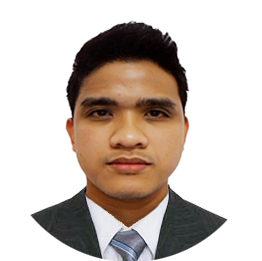 PROFESSIONAL EXPERIENCEJanuary 2015 – April 2017DUNE RECREATIONAL SERVICES LLC. - Dubai, UAEIT TECHNICIANDuties and Responsibilities •	Read and understand technical manuals for equipment operations and maintenance. OS, LAN/WAN, Software and other IT related Hardware installation, configuration and updates. Monitoring and maintenance of IT assets, ensuring all equipment is working seamlessly.Checking computer hardware (HDD, mouse, keyboards etc.) to ensure functionality.Troubleshoot system failures or bugs and provide solutions to restore functionally.Keep records of repairs and fixes for future reference.•	Organize and schedule upgrades and maintenance. •	CCTV design and installation using AutoCAD Software. •	Installing and configuring Virtual Reality and UPS. Making design of the ticket and business card for the company using Adobe Photoshop/Illustrator. •	Maintaining cleanliness in our field. January 2014 – December 2014MARSHILL Café and Services – Pangasinan, PhilippinesCOMPUTER TECHNICIANDuties and Responsibilities Making workstation design using AutoCAD software before set up the units and other devices.Set up hardware and install and configure software and drivers.Updating games, software and other IT related issue.•	Format and Installing of computer applications as per	request by the client/customer.•	Encoding and documentation services. •	Tarpaulin, invitation card and business card services using Adobe Photoshop and/or Illustrator.•	Offer timely technical support and teach users how to utilize computers correctly. Install well-functioning LAN/WAN and other networks and manage components.•	Keep records of repairs and fixes for future reference. •	CCTV installation and design using AutoCAD•	Perform daily and monthly maintenance and updates of the system.•	Maintain cleanliness in the workstation.SEMINARSCompany:  Department of Trade and Industry		                 (On the job training)Location  :  Arellano St., Dagupan City, PhilippinesPeriod	   :  November 2010Company:  International Broadcasting Bureau                                      (Seminar)Location  :  Conception Tarlac, PhilippinesPeriod	   :  October 2009Company:  Clarion Manufacturing Corporation of 		  the Philippines (Seminar)Location  :  Rosario, Cavite, PhilippinesPeriod	   :  October 2009Company:  Bayantel Communications (Seminar)Location  :  Quezon City 1101, PhilippinesPeriod	   :  October 2009November 2011 – January 2014ROHM ELECTRONICS PHILIPPINES INC. – Cavite, Ph.PRODUCTION ENGINEERDuties and Responsibilities •	Plan and coordinate production engineering processes	on daily basis to produce high quality transistor / 	diodes.•	Operating the machines from the first process to the final process.Insuring the no material defects like cut gold wire, broken chips, legs and molding abnormalities•	Checking of the producing transistors/diodes in everysection of the machine every 2 hours as from company checking time standard and approving it from thechecklist. If there’s any problem, report immediately to the group leader, section chief and the manager.•	Pressing ANDON (Japanese term) button to notify the	management regarding process problems.•	Provide engineering support for production and 	maintenance activities to ensure maximum production.• 	Provides training and guidance to team members to 	accomplish production goals.•	Troubleshooting machine problems to avoid delays.•	Double Checking the finished products before sending 	them to the QA/QC section.•	Maintaining cleanliness in the field to avoid accidents 	or machine troubles.